Леанід Вячаслававіч Верцель нарадзіўся 2 ліпеня 1940 у вёсцы Убалоцце Магілёўскай вобласці. Адразу пасля вайны год жыў з бацькамі ў Берліне. Вясной 1947 года прыехаў з сям’ёй у Мікашэвічы, дзе пражыў дзесяць гадоў і скончыў сярэднюю школу. Маці, Лескавец Ефрасіння Фёдараўна, выкладала ў школе рускую мову і літаратуру, а бацька працаваў галоўным ляснічым у лясгасе. Гэтае дзесяцігоддзе і падзеі тых гадоў, сведкам якіх яму давялося быць, Л. Верцель адлюстраваў у нарысе «Из жизни послевоенных Микашевичей» (2013 год) і ў працягу нарысу, напісаным у 2017 годзе. Нарысы змешчаны на сайце горада Мікашэвічы. У 1957 годзе паехаў у Петразаводск і паступіў у тэхнічнае вучылішча пры Анежскім трактарным заводзе. Пасля заканчэння два гады збіраў трактары на галоўным канвееры завода. У 1960 годзе паступіў у Петразаводскі ўніверсітэт на лесаінжынерны факультэт. У 1962 годзе прызваны на службу ў армію, а праз тры гады вярнуўся ва ўніверсітэт, які скончыў у 1967 па спецыяльнасці інжынер лясной гаспадаркі. Па размеркаванні быў накіраваны ў Беламорскі раён, дзе адпрацаваў тры гады. Потым вярнуўся ў Петразаводск, дзе паступіў у НДІ лясной прамысловасці навуковым супрацоўнікам. Пасля працаваў на розных кіраўнічых пасадах у сістэме лясной прамысловасці Карэліі да выхаду на пенсію ў 2005 годзе.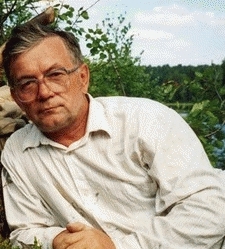 У 1997 годзе Леанід Вячаслававіч Верцель у адзін прысест напісаў сем апавяданняў, якія адразу ж былі апублікаваны ў літаратурна-мастацкім часопісе «Север». Пасля выхаду ў свет першага зборніка апавяданняў «Наш белый свет» прыняты ў члены Саюза пісьменнікаў Расіі.Творы Л. В. ВерцеляВертель, Л. В. Наш белый свет : лирическая проза / Леонид Вертель ; [худож. В. А. Горбатов]. - Петрозаводск : Карелия, 2006. - 221 с. : ил. Вертель, Л. В. Я люблю тебя, жизнь... : [рассказы, раздумья о жизни] / Л. В. Вертель. - Петрозаводск : Издательство ПетрГУ, 2012. – 336с.Вертель, Л. Кто не был глуп - тот не был молод : три рассказа / Леонид Вертель // Север. - 2007. - № 7/8. - С. 156-161Вертель, Л. Занозистые мысли : лит. дневник / Леонид Вертель // Лицей. - 2009. - № 1. - С. 20.Вертель, Л. В. Первая любовь ; Ушастик ; Цветы на тропе : [рассказы] / Леонид Вертель // Север. - 2008. - № 3/4. - С. 213-219.